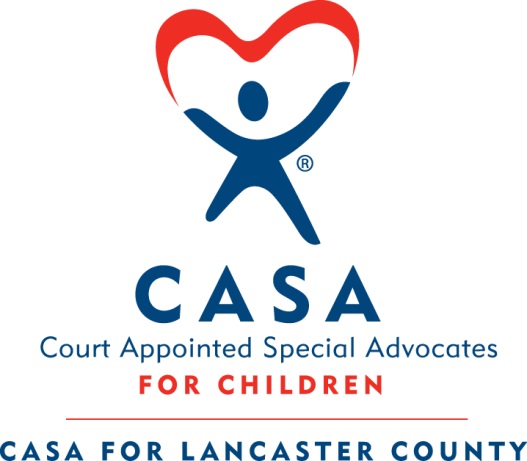 CASA Volunteer AdvocateRequest for Exception to the Requirement to Visit Assigned CASA Children Once a Month (30 days)CASA Volunteer Advocates are to visit/contact their assigned CASA children at least once each month.  The following exceptions to this requirement are: if the child is in a placement outside of the county; or if the volunteer is physically unable to visit the child in person (i.e. illness, surgery, traveling out of town, lack of sufficient transportation, etc..). In the event that a CASA Volunteer is unable to fulfill the once-every-month requirement, please submit the form below to your Volunteer Coordinator.  Name of CASA VolunteerName of CASA Children/CasePlease state the reason or circumstances that prohibit you from visiting the child(ren) in person every month.Please indicate how long you expect this circumstance will lastSignature of CASA Volunteer: ___________________________		Date: ________Signature of Volunteer Coordinator: ______________________	Date: ________Approval of Executive Director: __________________________	Date: ________